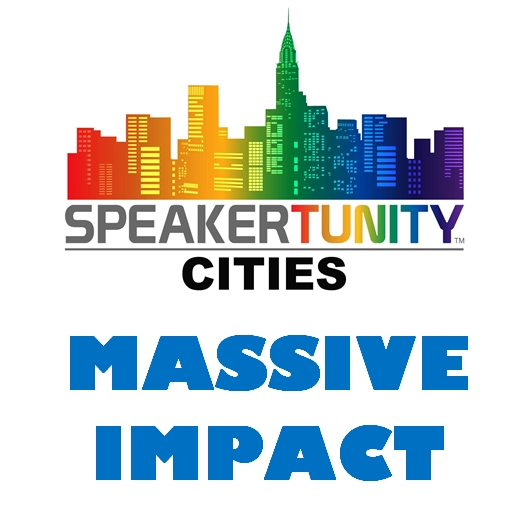 Sample SpeakerProposal EmailsDearAs the Program Coordinate for Women Entrepreneurs of Central Colorado, you may have seen many of your members struggle with overwhelm. And I know that your organization’s mission is to create an easier path to success for the business women in your region. As the bestselling author of The Working Women’s Survival Guide, I would like to offer your members some useful tips that could really make a difference for them:  “10 Ways for Smart Women to Lighten Their Load and Lift Their Profits.”  Would you consider having me as speaker for one of your upcoming meetings?Most recently, I was the featured speaker at The Colorado Women’s Professional Commission, and I have a consulting practice that has served 500 professional women in the state. I have used these tips myself to grow my business, so I know what it is like for your members who have carried the burden of management on their shoulders.I have attached my Speaker-One Sheet for you, and this link will provide video highlights from my presentations (link). Might you have time to explore whether this might be a valuable topic for one of your meetings? If this subject isn’t on your agenda, I’d still like to get to know you and make myself available to discuss some of my other presentation topics that might be relevant to your membership. Please let me know if there is a good time to connect. I would love to be of serviced to your community.I’m deeply grateful for your consideration.With highest regards,DearI’d like to submit myself for consideration as speaker for the National PTSD Seminar. As this year’s theme is “Neutralizing Paralyzing Memories,” I would like to offer “Life Bounceback,” my highly regarded presentation on recovery from a violent attack that nearly cost my life and lead to the “Trauma Unbound” system I teach that opens the door for rapid trauma recovery.Here’s what Jimmy Smith, director of the St. Petersburg Veteran’s Outreach said: “John Jones not only provided tremendous inspiration to our community with his presentation, but a specific path to healing. We can’t wait to have him return!”I have attached my Speaker-One Sheet for you, and this link will provide video highlights from my presentations (link). I’ve also included several other testimonials.I would welcome an opportunity to be on your main stage and am also happy to do breakout sessions.Let me know if there is anything else I can provide that would aid in your decision-making process. I believe I can bring significant value to your attendees.I’m deeply grateful for your consideration.With highest regards,____Dear As speaker coordinator for National Association of Nurse Practitioners’ national conference and quarterly meetings, I know you must be pressed to offer continual new value to your members.I am a leader in a cutting-edge new form of alternative healthcare endorsed by several leading state associations and universities. You can see more on my website www.EnergyTransitions.org. We have found that Nurse Practitioners are among the most receptive to adapting this in their treatment rooms. May I offer myself for consideration for any of your speaking opportunities? I have several different and relevant presentations on this subject that might have significant impact for your members.I have attached my presentation sheet, plus you can review video here (link). I can also provide additional testimonials from experts. Is there a good time that we can connect to get acquainted? I’d like to know more about your theme at this year’s upcoming conference and explore how we can tailor my presentation to the needs of your community. I would welcome the opportunity to add value to events and your members.I look forward to connecting with you. Thank you for your consideration.With highest regards,